Na výše uvedenou adresu objednáváme:Sankce za nekvalitní plnění závazku:O uplatněnou sankci je objednatel oprávněn bez dalšího snížit úhradu fakturované částky.Objednatel je plátcem DPH.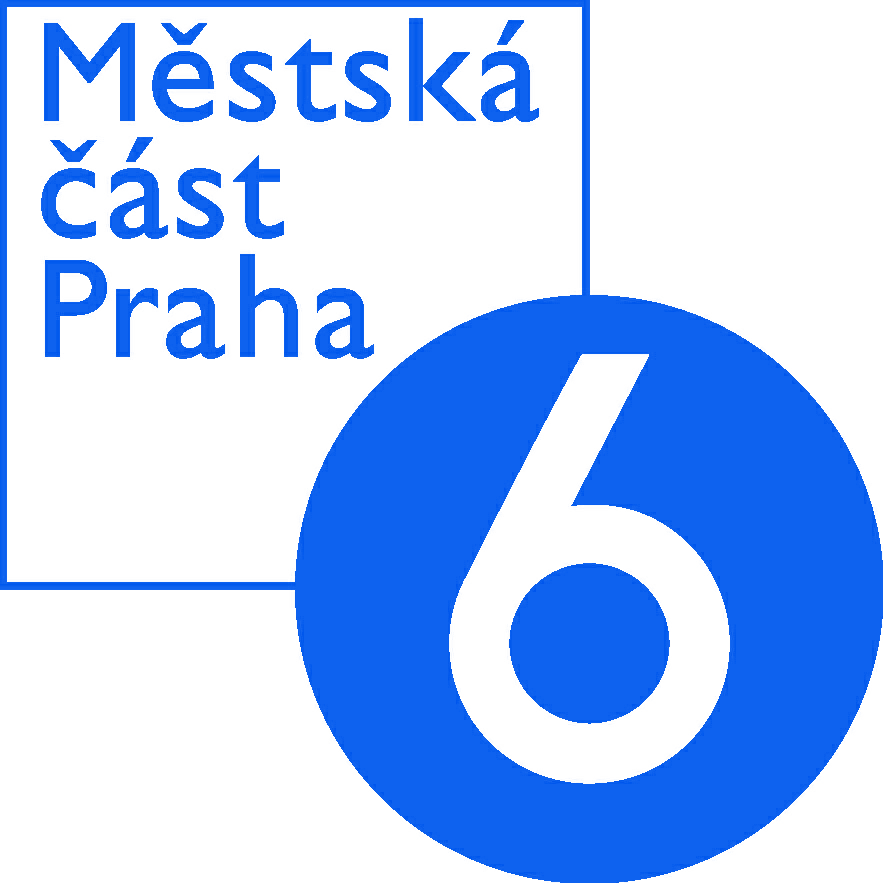 Kancelář městské částiKancelář městské částiKancelář městské částiKancelář městské částiKancelář městské částiKancelář městské částiKancelář městské částiKancelář městské částiOBJEDNÁVKA č.:OBJEDNÁVKA č.:OBJEDNÁVKA č.:OBJEDNÁVKA č.:OBJEDNÁVKA č.:OBJEDNÁVKA č.:OBJEDNÁVKA č.:OBJEDNÁVKA č.:OBJEDNÁVKA č.:KMČ/00194/2017KMČ/00194/2017KMČ/00194/2017KMČ/00194/2017KMČ/00194/2017KMČ/00194/2017KMČ/00194/2017KMČ/00194/2017ODBĚRATEL:ODBĚRATEL:ODBĚRATEL:ODBĚRATEL:ODBĚRATEL:ODBĚRATEL:ODBĚRATEL:ODBĚRATEL:DODAVATEL:DODAVATEL:DODAVATEL:DODAVATEL:DODAVATEL:DODAVATEL:DODAVATEL:Městská část Praha 6Městská část Praha 6Městská část Praha 6Městská část Praha 6Městská část Praha 6Městská část Praha 6Městská část Praha 6ŠIMI GASTRO s.r.o.ŠIMI GASTRO s.r.o.ŠIMI GASTRO s.r.o.ŠIMI GASTRO s.r.o.ŠIMI GASTRO s.r.o.ŠIMI GASTRO s.r.o.Kancelář městské částiKancelář městské částiKancelář městské částiKancelář městské částiKancelář městské částiKancelář městské částiKancelář městské částiČs. armády 601/23Čs. armády 601/23Čs. armády 601/23Čs. armády 601/23Čs. armády 601/23Čs. armády 601/23Čs. armády 601/23Famfulíkova 1147/5Famfulíkova 1147/5Famfulíkova 1147/5Famfulíkova 1147/5Famfulíkova 1147/5Famfulíkova 1147/516052160521605216052Praha 6Praha 6Praha 6182001820018200PrahaPrahaPrahaZapsán v RES dne 1. 7. 1973Zapsán v RES dne 1. 7. 1973Zapsán v RES dne 1. 7. 1973Zapsán v RES dne 1. 7. 1973Zapsán v RES dne 1. 7. 1973Zapsán v RES dne 1. 7. 1973Zapsán v RES dne 1. 7. 1973Zapsán v RES dne 1. 7. 1973Peněžní ústav: ČS a. s., pob. Praha 6, Vítězné nám.Peněžní ústav: ČS a. s., pob. Praha 6, Vítězné nám.Peněžní ústav: ČS a. s., pob. Praha 6, Vítězné nám.Peněžní ústav: ČS a. s., pob. Praha 6, Vítězné nám.Peněžní ústav: ČS a. s., pob. Praha 6, Vítězné nám.Peněžní ústav: ČS a. s., pob. Praha 6, Vítězné nám.Peněžní ústav: ČS a. s., pob. Praha 6, Vítězné nám.Peněžní ústav: ČS a. s., pob. Praha 6, Vítězné nám.č. ú.  27-2000866399/0800č. ú.  27-2000866399/0800č. ú.  27-2000866399/0800č. ú.  27-2000866399/0800č. ú.  27-2000866399/0800č. ú.  27-2000866399/0800č. ú.  27-2000866399/0800č. ú.  27-2000866399/0800Tel:Tel:Fax:Fax:420 224 313 302420 224 313 302420 224 313 302420 224 313 302420 224 313 302420 224 313 302 Fax: Fax:E:E:podateln@praha6.cz, www.praha6.czpodateln@praha6.cz, www.praha6.czpodateln@praha6.cz, www.praha6.czpodateln@praha6.cz, www.praha6.czpodateln@praha6.cz, www.praha6.czpodateln@praha6.cz, www.praha6.cz E: E:IČO:IČO:000637030006370300063703DIČ:CZ00063703CZ00063703IČO:IČO:28162935DIČ:DIČ:DIČ:CZ28162935Příjemce dodávky:Příjemce dodávky:Příjemce dodávky:Příjemce dodávky:Kancelář městské částiKancelář městské částiKancelář městské částiKancelář městské částiKancelář městské částiKancelář městské částiKancelář městské částiKancelář městské částiKancelář městské částiKancelář městské částiKancelář městské částiKancelář městské částiKancelář městské částiKontaktní osoba:Kontaktní osoba:Kontaktní osoba:Kontaktní osoba:xxxxxxxxxxxxxxxxxxxxxxxxxxxxxxxxxxxxSpojení:Spojení:Spojení:Spojení:Spojení:xxxxxxxxxxxxxxxxxxxxxxxxxxxxxxxxxxxxxxxxxxxxxxxxxxxxxxxxxPŘEDMĚT OBJEDNÁVKYPŘEDMĚT OBJEDNÁVKYPŘEDMĚT OBJEDNÁVKYPŘEDMĚT OBJEDNÁVKYPŘEDMĚT OBJEDNÁVKYPŘEDMĚT OBJEDNÁVKYPŘEDMĚT OBJEDNÁVKYPŘEDMĚT OBJEDNÁVKYPŘEDMĚT OBJEDNÁVKYPŘEDMĚT OBJEDNÁVKYPŘEDMĚT OBJEDNÁVKYPŘEDMĚT OBJEDNÁVKYPŘEDMĚT OBJEDNÁVKYPŘEDMĚT OBJEDNÁVKYPŘEDMĚT OBJEDNÁVKYPŘEDMĚT OBJEDNÁVKYPŘEDMĚT OBJEDNÁVKYPrezentaci MČ Praha 6 v partnerském městě Roncegno Terme v Itálii při Slavnosti kaštanů konané 27.- 29.10.2017 za dohodnutou cenu 82.401,- Kč, vč. DPH. Cena zahrnuje přepravu a třídenní činnost 5ti osob obsluhujícího personálu, přepravu mobiliáře a zboží dodávkou Fiat Ducato a chladícím vozem VW Transporter tam i zpět, dálniční poplatky a služby překladatele.
6223/5169, ORJ 0908
2302 - Programy partnerských městPrezentaci MČ Praha 6 v partnerském městě Roncegno Terme v Itálii při Slavnosti kaštanů konané 27.- 29.10.2017 za dohodnutou cenu 82.401,- Kč, vč. DPH. Cena zahrnuje přepravu a třídenní činnost 5ti osob obsluhujícího personálu, přepravu mobiliáře a zboží dodávkou Fiat Ducato a chladícím vozem VW Transporter tam i zpět, dálniční poplatky a služby překladatele.
6223/5169, ORJ 0908
2302 - Programy partnerských městPrezentaci MČ Praha 6 v partnerském městě Roncegno Terme v Itálii při Slavnosti kaštanů konané 27.- 29.10.2017 za dohodnutou cenu 82.401,- Kč, vč. DPH. Cena zahrnuje přepravu a třídenní činnost 5ti osob obsluhujícího personálu, přepravu mobiliáře a zboží dodávkou Fiat Ducato a chladícím vozem VW Transporter tam i zpět, dálniční poplatky a služby překladatele.
6223/5169, ORJ 0908
2302 - Programy partnerských městPrezentaci MČ Praha 6 v partnerském městě Roncegno Terme v Itálii při Slavnosti kaštanů konané 27.- 29.10.2017 za dohodnutou cenu 82.401,- Kč, vč. DPH. Cena zahrnuje přepravu a třídenní činnost 5ti osob obsluhujícího personálu, přepravu mobiliáře a zboží dodávkou Fiat Ducato a chladícím vozem VW Transporter tam i zpět, dálniční poplatky a služby překladatele.
6223/5169, ORJ 0908
2302 - Programy partnerských městTermín plnění:27. 10. 201727. 10. 201727. 10. 2017Cena sjednaná dohodou ve výši:Cena sjednaná dohodou ve výši:82 401,00Kč s DPHNa faktuře uveďte vždy naše IČO, DIČ, číslo objednávky a připojte potvrzení příjemce dodávky o převzetí zboží nebo provedení práce. Bez potvrzení o převzetí zboží nebo provedení práce nebude faktura proplacena. Práce nad rámec této objednávky nebudou bez písemného souhlasu objednatele proplaceny. Splatnost faktury bude nejméně 15 dnů od data jejího doručení.1)za nedodržení stanoveného termínu dodávky je dodavatel povinen uhradit objednateli 0,1 % z ceny dodávky (bez DPH) za každý den prodlení.2)bude-li dodávka vykazovat zjevné a odstranitelné vady je odběratel oprávněn snížit cenu dodávky o 10 %  (bez DPH).V Praze dne:11.10.2017Kejkrtová Ingrid Bc.Kejkrtová Ingrid Bc.vedoucí odboru KMČvedoucí odboru KMČVystavil:Xxxxxxxxxxxxxxxxxxxxsouhlasíme a přijímáme v celém rozsahu vaši objednávku č. KMČ/00194/2017 na prezentaci  MČ Praha 6 v partnerském městě Roncegno Terme v Itálii při Slavnosti kaštanůkonané ve dnech 27.-29.10.2017.Akceptace byla zaslána 11.10.2017Xxxxxxxxxxxxxxxxxxxxsouhlasíme a přijímáme v celém rozsahu vaši objednávku č. KMČ/00194/2017 na prezentaci  MČ Praha 6 v partnerském městě Roncegno Terme v Itálii při Slavnosti kaštanůkonané ve dnech 27.-29.10.2017.Akceptace byla zaslána 11.10.2017Xxxxxxxxxxxxxxxxxxxxsouhlasíme a přijímáme v celém rozsahu vaši objednávku č. KMČ/00194/2017 na prezentaci  MČ Praha 6 v partnerském městě Roncegno Terme v Itálii při Slavnosti kaštanůkonané ve dnech 27.-29.10.2017.Akceptace byla zaslána 11.10.2017